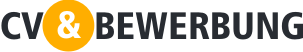 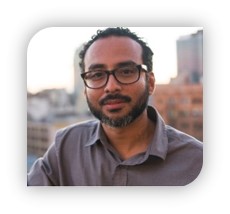 Energie Haus GmbHZu Händen: Arne WinterDatum 00.00.00Baukonstrukteur mit Facilities Management und persönlicher 
Durchschlagskraft bewirbt sich auf die freie Stelle als Energie- 
und Umweltarbeiter bei der Energie Haus GmbH.Sehr geehrter Herr Winter,nachdem ich Ihre Stellenausschreibung gelesen habe, hoffe ich auf die Möglichkeit Teil Ihres Teams zu werden, das einen nachhaltigen Energieverbrauch sichert und gleichzeitig die Wohnverhältnisse der Bewohner verbessert.In meiner Zeit als Verwaltungsbeamter habe ich gelernt, wie man effektiv mit vielen verschiedenen Menschen kommunizieren kann. Durch meine Ausbildung als Baukonstrukteur mit dem Spezialgebiet Facilities Management habe ich einen guten Blick für das Gesamtbild bekommen, hierunter viel Kenntnis zu Installationen, Energieverbrauch und dem Betrieb. Ich bin große selbstständige Aufgaben gewohnt, in denen der Einsatz über viele Monate hinweg dokumentiert wurde und wo es notwendig war, die Fähigkeit zu haben, zielgerichtet und systematisch an einer Aufgabe zu arbeiten. In Verbindung mit dem „Verkaufen der Ware“, habe ich Erfahrung aus früheren Jobs.Meine Ausbildung zum Baukonstrukteur hat es mir ermöglicht, professionell mit Office zu arbeiten und darüber hinaus beherrsche ich viele andere Computerprogramme zum Zeichen und Berechnen.Ich sehe mich selbst als extrovertiert, positiv und initiativenreich und kann mir leicht einen Überblick über mehrere Arbeitsaufgaben gleichzeitig verschaffen. Der Ausgangspunkt ist für mich immer ein zielgerichteter und engagierter Zugang zu der konkreten Aufgabe. Ich bin es gewohnt, als Teil meiner täglichen Aufgaben in einem Team zu arbeiten, wo ich koordiniere und Aufgaben kontrolliere. Ich führe Aufgaben zudem auch gerne selbstständig aus. Ich sehe mich selbst als denjenigen mit dem Überblick und als denjenigen, der die Maschinen am Laufen hält, und bin deshalb überzeugt, dass ich die Qualifikationen für den Job als Energie- und Arbeiterarbeiter erfülle.Ich habe großes Interesse an den Themen Nachhaltigkeit und Umweltschutz und habe durch mein Studium in Facilities Management Kenntnisse in den Bereichen Optimierung des Energieverbrauches und Betrieb erhalten, sowohl für Neubauten als auch für Renovierungen.Deshalb hoffe ich, dass Ihnen meine Bewerbung einen Grund gibt, mein Interesse und Engagement in einem persönlichen Gespräch zu vertiefen.Mit freundlichen Grüßen Peter TestLebenslauf beigefügtTestweg 14, 45100 Essen // Tlf. 11425 1425 // Email peter@test.com